WEST GLASGOW NEW CHURCH 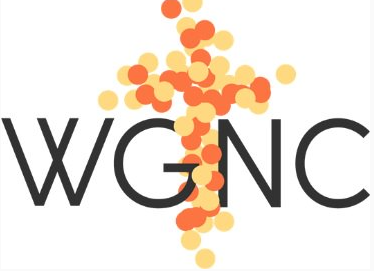 YOUTH WORKER 
(CHURCH AND COMMUNITY)We believe that young people matter both within West Glasgow New Church (WGNC) and within the wider communities where we serve God.  In particular, we believe that it is vital that the good news of Jesus Christ is presented and explained to young people at this stage of life. 
We are, therefore, looking for a Youth Worker who will work with and develop our existing vision for an integrated youth work of both church and community young people. Initially, the primary focus will be on discipleship and development of fellowship within our church youth. As this grows, the focus would evolve to include outreach to community youth.
WGNC meets on Sundays in Cleveden Secondary School, Cleveden Road, in Glasgow’s West End and has a small building in Whiteinch, Glasgow where the church office is located and where other meetings and activities take place.The successful candidate will:be a committed and practicing Christian with a vibrant and consistent faith in Jesus Christ:have a passion to invest in young people by helping them to become disciples of Jesus Christhave significant experience of working with relevant age group in a Christian contexthave training and/or experience in Biblical theological applicationhave excellent leadership, communication and organisational skillsThis is a part-time post (15 hours per week) and is for 18 months in the first instance.  Salary will be between £24 - £35k per annum pro rata, dependent on experience.  Subject to disclosure under the Protection of Vulnerable Groups (Scotland) Act 2007, the successful applicant would be appointed ASAP.Applications should be submitted in writing (or by e-mail) identifying how you meet each of the Essential and/or Desirable criteria in the Person Specification, together with a brief statement of why you feel drawn to this post.Closing Date for applications 29th June 2023Applications and enquiries should be sent to:lynnecampbell77@yahoo.co.ukLynne Harveyc/o WGNCSummerfield Centre21 Smith StreetGlasgowG14 0RXJOB DESCRIPTIONOVERVIEWThe Leadership Team at West Glasgow New Church (WGNC) believe that young people matter, both within WGNC and within the wider communities where we serve God.  In particular, we believe that it is vital that the good news of Jesus Christ is presented and explained to young people at this stage of life.We also strongly believe that, in addition to the youth worker, it is the responsibility of every member of the church to teach young people about Jesus Christ.  As such we are pleased to have a committed team of volunteers which we hope to continue to grow.We are challenged about our role as Christians in the wider world and the need to reach out to those people outside WGNC as this is a key part of our own discipleship, i.e. to share our faith with others about who Jesus is and why He matters to them, both in word as well as in acts of practical service.ABOUT THE ROLEThe overall aim of the Youth Worker’s post is to co-ordinate and develop our existing WGNC youth activity. Initially, the primary focus will be on discipleship and development of fellowship within our church youth. As this grows, the focus would evolve to include outreach to community youth. DUTIES AND RESPONSIBILITIESThe key duties and responsibilities are:Church Based Youth WorkThe role-holder will co-ordinate, administer, develop, and lead the Youth Work (14+ years of age) with leadership team overview. They will help young people to be shaped by God as disciples of Christ, matured into full and active adult members of the Church by:i	Overseeing, developing and playing an active role in youth work activities for young people and young adults.  This may include regular times of youth fellowship, bible study, teaching and prayer within the Church that engages with youth culture, as well as organising events, trips and providing ongoing pastoral care;ii    	Exploring the Christian faith, to equip young men and women to become followers of Jesus and to live in ways that honour God;	iii	Identifying and developing the gifts and talent of young people, and encouraging active participation in church life, including youth-led services and ministry within the Church;iv	Encouraging the building of Christ-centred relationships between young people including the development of spiritual fellowship and encouraging integration within the life of the Church; v	Assisting to recruit, co-ordinate, motivate and support a team of volunteers to support the youth work, and making available training opportunities for that team. Community Based Youth WorkI	Strengthen and build relationships in the local community by engaging with, participating in, and developing outreach work activities, pastoral care and evangelism amongst young people within the community;ii	Promote clear pathways for all WGNC young people to engage with missional outreach; iii	Support WGNC young people as they begin to understand Christ’s commission to share God’s love with those within their sphere of influence, including those who are excluded and marginalised. iv	To lead a team of volunteers, young people and the church at large, to sustain and grow evangelical outreach in our local communities including secondary schools. v	To continue and develop relationships in local primary and secondary schools in order to find opportunities to promote the Christian faith through appropriate out-of-school activities, e.g. lunch time, after school clubs, evening/weekend activities, etc. The activities may be based in school premises, WGNC premises at Summerfield such as the Kids Club, or in other locations as appropriate.GENUINE OCCUPATIONAL REQUIREMENT(Pursuant to Schedule 9 of the Equality Act 2009)As the Church Youth Worker for West Glasgow New Church, and givenour Statement of Beliefs, you will be expected to:i	be an active disciple and follower of Jesus Christ;ii        be in agreement with our Statement of Beliefs and;iii	model being a disciple and follower of Jesus Christ in the way you carry out your duties.PERSON SPECIFICATIONWEST GLASGOW NEW CHURCH APPLICATION FORMYOUTH WORKERPlease return completed form to lynnecampbell77@yahoo.co.uk by closing date: 29th June 2023Please complete this form as fully as possible, and enlarge any text boxes as necessary. If you have any queries please do not hesitate to e-mail Lynne Harvey at the above address. Where did you hear about this vacancy?PERSONAL DETAILSREFEREESEMPLOYMENT HISTORYBeginning with your current or most recent employer and working backwards in chronological order, please give details of your career to date.EDUCATIONSTATEMENT IN SUPPORT OF YOUR APPLICATIONRehabilitation of Offenders ActREASONABLE ADJUSTMENTSI confirm that the information contained on this application form is, to the best of my knowledge, correct and accurate. I agree to the information being processed in accordance with the Data Protection Act.Signature: …………………………………Date: …………………………………..REQUIREMENTESSENTIALDESIRABLEEducation, training and qualificationsTraining and/or experience in theological applicationTraining and/or experience in Christian Youth WorkA recognised formal qualification in, eg youth ministry, teaching, community educationFirst Aid Certificate (or willingness to obtain one)Relevant ExperienceSignificant experience of working with relevant age group in a Christian context, i.e. school age young people and in particular young people aged 14+, including organising and leading groups and eventsExperience of effectively communicating Bible-based Christian beliefs to young people within a church and/or school context.Experience in leading worship and in providing Bible teaching in a form and at a level appropriate to young people.Involvement in leading and developing ministry for young people. Experience of or ability to plan and develop strategies as part of a team.Experience of teamwork, including experience of identifying and developing volunteer skills and of working with volunteer committeesExperience of working in a school environmentInvolvement in mission opportunities outside the churchKnowledge and SkillsExcellent communications skills with young people and their parents/carers in both formal and informal settingExcellent organisational skills and the ability to prioritise workload and own time effectively.Ability to work on own initiative.Ability to evidence skills in effectively dealing with anti-social and/or challenging behaviour.Ability to develop and sustain effective working relationships with a range of people (both adults and young people) demonstrating good interpersonal skills and proven mentoring skills, as well as team building and motivational skills.Knowledge of school policies and curriculum in relation to Religious Observance and Religious and Moral Education Qualities and AptitudesCommitted and practicing Christian and agree with WGNC’s Statement of BeliefsAbility to work discreetly, collaboratively and confidentially.A good team player with an engaging, warm and open personalityOtherFull Driving Licence (own car would be helpful in this role)TITLESURNAMEFORENAMEADDRESSWORK TEL NOHOME TEL NOMOBILE TEL NOE-MAIL ADDRESSPlease provide details of threes referees, including your present or most recent employer. If you are a member of a church we would usually expect you to include a reference from your congregational/church leader or equivalent.Please provide details of threes referees, including your present or most recent employer. If you are a member of a church we would usually expect you to include a reference from your congregational/church leader or equivalent.Please provide details of threes referees, including your present or most recent employer. If you are a member of a church we would usually expect you to include a reference from your congregational/church leader or equivalent.1Name1Position1Address1Tel. No.1E-MailMay we approach before interview?   YES/NO   (delete as appropriate)Please indicate the capacity in which you know the referee.May we approach before interview?   YES/NO   (delete as appropriate)Please indicate the capacity in which you know the referee.May we approach before interview?   YES/NO   (delete as appropriate)Please indicate the capacity in which you know the referee.2Name2Position2Address2Tel. No.2E-MailMay we approach before interview? YES/NO  (delete as appropriate)Please indicate the capacity in which you know the referee.May we approach before interview? YES/NO  (delete as appropriate)Please indicate the capacity in which you know the referee.May we approach before interview? YES/NO  (delete as appropriate)Please indicate the capacity in which you know the referee.3Name3Position3Address3Tel. No.3E-MailMay we approach before interview? YES/NOPlease indicate the capacity in which you know the referee.May we approach before interview? YES/NOPlease indicate the capacity in which you know the referee.May we approach before interview? YES/NOPlease indicate the capacity in which you know the referee.DatesDatesName and address of employerJob title and summary of dutiesReason for leavingFromToDatesDatesPlace of studyQualifications attainedFromToMembership of Professional Bodies (if applicable):Do you possess a car?  YES/NO  (delete as appropriate)  Do you possess a full driving licence?  YES/NO  (delete as appropriate)Please indicate clearly how your skills and experience meet the requirement of the post as set out in the job description and person specification. You are advised to carefully consider where your skills would contribute to the successful undertaking of the different key tasks within this role, and evidence of where your experience would satisfy the essential and desirable criteria of the person specification.Under the provisions of the Rehabilitation of Offenders Act, you do not have to disclose information on certain convictions after a set period of time, as they become ‘spent’.[However, this post is exempt from the above Act, therefore, ALL convictions and any cautions or bind-overs must be declared and cannot be regarded as ‘spent’.]Have you ever been convicted of a criminal offence?  Yes/No (delete as appropriate)Do you have any criminal charges or summonses pending against you? Yes/No (delete as appropriate)Having a criminal record will not necessarily bar you from working with us.Please specify any special access requirements you may have in order to attend interview.